KATA PENGANTAR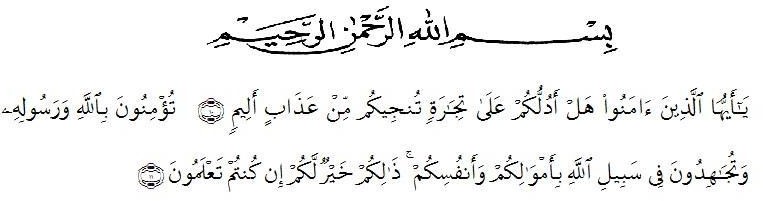 Artinya : Hai orang-orang yang beriman, sukakah kamu aku tunjukkan suatu perniagaan yang menyelamatkanmu dari azab yang pedih?(10). Yaitu kamu beriman kepada allah dan rasulNya dan berjihad dijalan Allah dengan harta dan jiwamu. Itilah yang lebih baik bagimu jika kamu mengetahuinya”. (11) (As-shaff Ayat 10-11).Alhamdulillahhirabbilalamin Puji syukur kita panjarkan kehadiran Allah SWT yang terus mengacu memberikan Rahmat dan Hidayah-Nya sehingga penulis diberikan kesehatan untuk dapat menyelesaikan proposal yang berjudul “Pengembangan Bahan Ajar Menggunakan Model RME Materi Pecahan Pada Kelas IV SD Negeri 068084 Medan Denai”. Sebagai syarat dalam   meraih gelar Sarjana Pendikan Guru Sekolah Dasar, Fakultas Keguruan dan Ilmu Pendidikan, Universitas Muslim Nusantara AL- Wasliyah.Dalam penyusunannya penulis mendapat banyak bimbingan, dari tahap awal sampai akhir penulisan proposal ini. Penulis ingin mengucapkan terima kasih yang tiada terhingga untuk beberapa pihak yang tiada terlepas memberikan dukungan dan bantuan kepada penulis dalam menyelesaikan proposal ini. Ucapan terima kasih juga penulis berikan kepada nama-nama yang ada di bawah ini.iiiYang teristimewa yang paling utama yaitu   Allah   SWT   yang memberikan saya kesehatan dan kemudahan dalam menulis, sehingga penulis dapat menyelesaikan proposal ini.Yang tercinta orang tua penulis Ayah anda Kobol Siregar dan Ibu Emrina Harahap yang telah mengasuh, mendidik dengan curahan kasih sayang serta selalu memberikan doa yang tiada henti dan dukungan moril maupun material kepada penulis.Bapak Dr. H. Firmansyah, M.Si selaku Rektor Universitas Muslim Nusantara Al- Wasliyah Medan;Bapak Dr. Abdul Mujib, S.Pd., M.PMat selaku Dekan Fakultas keguruan dan Ilmu Pendidikan Universitas Muslim Nusantara Al- Wasliyah MedanBapak Sujarwo, S.Pd., M.Pd, selaku ketua program studi Pendidikan Guru Sekolah Dasar;Dosen pembimbing saya bapak Ahmad Landong, S.Pd.,M.Pd, yang telah banyak meluangkan waktunya dan perhatian untuk memberikan bimbingan kepada penulisKepada sekolah beserta guru SD Negeri 068084 Medan Denai yang telah membantu melengkapi data penulis iniKakak Susi Dayanti Harahap yang telah memberi sport sistem terbaik karena telah membantu dan memeberikan motivasi kepada penulis.Kepada teman seperjuangan Julita, Cici Citra, Adhe Risky Tobing.Sahabat saya Astri Syahada Putri yang telah banyak memberikan semangat kepada penulis.ivAkhirnya penulis berharap semoga uraian dalam proposal ini akan menambah khazanah   ilmu   pengetahuan,   semoga   proposal   ini   dapat berguna dan bermanfaat bagi para pembaca dan dunia pendidikan. Semoga Allah SWT merestui usaha penulis dan melimpahkan rahmat serta karunianya kepada kita semua. AmiinMedan,	Juni 2023Devi Wahyuni Siregar 191434154v